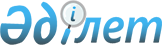 Солтүстік Қазақстан облысыны Есіл ауданы Торанғұл ауылдық округінің 2023-2025 жылдарға арналған бюджетін бекіту туралыСолтүстік Қазақстан облысы Есіл ауданы мәслихатының 2022 жылғы 30 желтоқсандағы № 26/308 шешімі.
      Ескерту. 01.01.2023 бастап қолданысқа енгізіледі - осы шешімнің 6-тармағымен.
      Қазақстан Республикасының Бюджеттік кодексінің 9-1-бабына, 75-бабы 2-тармағына, Қазақстан Республикасыны "Қазақстан Республикасындағы жергілікті мемлекеттік басқару және өзін-өзі басқару туралы" Заңының 6-бабы 2-7-тармақтарына сәйкес, Солтүстік Қазақстан облысы Есіл ауданының мәслихаты ШЕШТІ:
      1. Солтүстік Қазақстан облысы Есіл ауданы Торанғұл ауылдық округінің 2023-2025 жылдарға арналған бюджеті сәйкесінше 1, 2, 3 - қосымшаларға сәйкес, соның ішінде 2023 жылға келесі көлемдерде бекітілсін:
      1) кірістер - 110 278 мың теңге:
      салықтық түсімдер - 4 730мың теңге;
      салықтық емес түсімдер - 0 мың теңге;
      негізгі капиталды сатудан түсетін түсімдер - 0 мың теңге;
      трансферттер түсімі - 105 548 мың теңге;
      2) шығындар - 110 789,1 мың теңге;
      3) таза бюджеттік кредиттеу - 0 мың теңге:
      бюджеттік кредиттер - 0 мың теңге;
      бюджеттік кредиттерді өтеу - 0 мың теңге;
      4) қаржы активтерімен операциялар бойынша сальдо - 0 мың теңге:
      қаржы активтерін сатып алу - 0 мың теңге;
      мемлекеттің қаржы активтерін сатудан түсетін түсімдер - 0 мың теңге;
      5) бюджет тапшылығы (профициті) - - 511,1мың теңге;
      6) бюджет тапшылығын қаржыландыру(профицитін пайдалану) -511,1мың теңге:
      қарыздар түсімі - 0 мың теңге;
      қарыздарды өтеу - 0 мың теңге;
      бюджет қаражатының пайдаланылатын қалдықтары -511,1 мың теңге.
      Ескерту. 1-тармақ жаңа редакцияда - Солтүстік Қазақстан облысы Есіл ауданы мәслихатының 14.04.2023 № 3/27 (01.01.2023 бастап қолданысқа енгізіледі); 05.06.2023 № 5/69 (01.01.2023 бастап қолданысқа енгізіледі); 24.08.2023 № 7/86 (01.01.2023 бастап қолданысқа енгізіледі); 05.10.2023 № 9/115 (01.01.2023 бастап қолданысқа енгізіледі) ; 27.11.2023 № 10/133 (01.01.2023 бастап қолданысқа енгізіледі) шешімдерімен.


      1-1. Торанғұл ауылдық округінің бюджетінде 2023 жылғы 1 қаңтарға қалыптасқан бюджет қаражатының бос қалдықтары есебінен облыстық бюджеттен 0,1 мың теңге, аудандық бюджеттен 0,3 мың теңге сомада бөлінген нысаналы трансферттерді қайтару 4-қосымшаға сәйкес көзделсін.
      Ескерту. Шешім 1-1-тармақпен толықтырылды - Солтүстік Қазақстан облысы Есіл ауданы мәслихатының 14.04.2023 № 3/27 (01.01.2023 бастап қолданысқа енгізіледі) шешімімен.


      1-2. Торанғұл ауылдық округі бюджетінде шағындар қаржылық жылдың басында қалыптасқан бос қалдықтары есебінен 4-қосымшаға сәйкес қарастырылсын.
      Ескерту. Шешім 1-2-тармақпен толықтырылды - Солтүстік Қазақстан облысы Есіл ауданы мәслихатының 14.04.2023 № 3/27 (01.01.2023 бастап қолданысқа енгізіледі) шешімімен.


      2. Торанғұл ауылдық округінің 2023 жылға арналған бюджетінің кірістері Қазақстан Республикасы Бюджет кодексінің 52-1-бабына сәйкес құрылатындығы белгіленсін.
      3. 2023 жылға арналған аудандық бюджеттен Торанғұл ауылдық округінің бюджетіне 15 982 мың теңге сомасында бюджеттік субвенциялар көлемі көзделсін.
      3-1. 2023 жылға арналған Солтүстік Қазақстан облысы Есіл ауданы Торанғұл ауылдық округінің бюджет шығыстарында облыстық бюджеттен бөлінген ағымдағы нысаналы трансферттердің көлемі қарастырылсын, оның ішінде:
      Торанғұл ауылдық округінің Торанғұл ауылындағы ауылішілік жолдарды орташа жөндеуге.
      Аталған нысаналы трансферттерді аудандық бюджеттен бөлу "Солтүстік Қазақстан облысы Есіл ауданының Торанғұл ауылдық округінің 2023-2025 жылдарға арналған бюджетін бекіту туралы" Есіл ауданы мәслихатының шешімін іске асыру туралы" Солтүстік Қазақстан облысы Есіл ауданы Торанғұл ауылдық округі әкімінің шешімімен айқындалады.
      Ескерту. Шешім 3-1-тармақпен толықтырылды - Солтүстік Қазақстан облысы Есіл ауданы мәслихатының 05.06.2023 № 5/69 (01.01.2023 бастап қолданысқа енгізіледі) шешімімен.


      4. Солтүстік Қазақстан облысы Есіл ауданы Торанғұл ауылдық округінің 2023 жылға арналған бюджетінде аудандық бюджеттен бөлінген ағымдағы нысаналы трансферттер қарастырылсын, оның ішінде:
      еңбекақы төлеу қорына; 
      ағымдағы шығындарға; 
      Двинск ауылындағы көше жарығын ағымдағы жөндеуге; 
      Торанғұл ауылындағы көше жарығын ағымдағы жөндеуге; 
      Двинск ауылында балалар ойын алаңын жайластыруға;
      елді мекендердегі көшелерді жарықтандыруға;
      бейнебақылау камераларын орнатуға;
      қызметтік автокөлік сатып алуға.
      Солтүстік Қазақстан облысы Есіл ауданы Торанғұл ауылдық округінің Двинск ауылындағы кентішілік жолдарды орташа жөндеуге техникалық құжаттаманы әзірлеуге және дайындауға.
      Аталған нысаналы трансферттерді аудандық бюджеттен бөлу "Солтүстік Қазақстан облысы Есіл ауданы Торанғұл ауылдық округінің 2023-2025 жылдарға арналған бюджетін бекіту туралы" Есіл ауданы мәслихатының шешімін іске асыру туралы" Солтүстік Қазақстан облысы Есіл ауданы Торанғұл ауылдық округі әкімінің шешімімен айқындалады.
      Ескерту. 4-тармақ жаңа редакцияда - Солтүстік Қазақстан облысы Есіл ауданы мәслихатының 14.04.2023 № 3/27 (01.01.2023 бастап қолданысқа енгізіледі) ; 05.06.2023 № 5/69 (01.01.2023 бастап қолданысқа енгізіледі) ; 27.11.2023 № 10/133 (01.01.2023 бастап қолданысқа енгізіледі) шешімдерімен.


      5. Торанғұл ауылдық округі бойынша 2023-2025 жылдарға арналған шығыстар 1, 2, 3 - қосымшаларға сәйкес белгіленсін.
      6. Осы шешім 2023 жылғы 1 қаңтардан бастап колданысқа енгізіледі.  Солтүстік Қазақстан облысы Есіл ауданы Торанғұл ауылдық округінің 2023 жылға арналған бюджеті
      Ескерту. 1-қосымша жаңа редакцияда - Солтүстік Қазақстан облысы Есіл ауданы мәслихатының 14.04.2023 № 3/27 (01.01.2023 бастап қолданысқа енгізіледі); 05.06.2023 № 5/69 (01.01.2023 бастап қолданысқа енгізіледі); 24.08.2023 № 7/86 (01.01.2023 бастап қолданысқа енгізіледі); 05.10.2023 № 9/115 (01.01.2023 бастап қолданысқа енгізіледі) ; 27.11.2023 № 10/133 (01.01.2023 бастап қолданысқа енгізіледі) шешімдерімен. Солтүстік Қазақстан облысы Есіл ауданы Торанғұл ауылдық округінің 2024 жылға арналған бюджеті Солтүстік Қазақстан облысы Есіл ауданы Торанғұл ауылдық округінің 2025 жылға арналған бюджеті Қаржы жылының басында қалыптасқан бюджет қаражатының бос қалдықтарын бағыттау
      Ескерту. Шешім 4-қосымшамен толықтырылды - Солтүстік Қазақстан облысы Есіл ауданы мәслихатының 14.04.2023 № 3/27 (01.01.2023 бастап қолданысқа енгізіледі) шешімімен.
					© 2012. Қазақстан Республикасы Әділет министрлігінің «Қазақстан Республикасының Заңнама және құқықтық ақпарат институты» ШЖҚ РМК
				
      Солтүстік Қазақстан облысы Есіл ауданымәслихатының хатшысы 

А. Бектасова
Солтүстік Қазақстан облысыЕсіл ауданы мәслихатының 2022 жылғы 30 желтоқсандағы№ 26/308 шешіміне1 - қосымша
Санаты
Сынып
Ішкі сынып
Атауы 
Сомасы (мың
теңге)
1) Кірістер 
110 278
1
Салық түсімдері
4 730
01
Табыс салығы
1 367
2
Төлем көзінен салық салынбайтын кірістерден жеке табыс салығы
1 367
04
Жеке меншік салығы
3 363
1
Мүлік салығы
118
3
Жер салығы 
819
4
Көлікке салынатын салық
2 339
5
Бірыңғай жер салығы
87
4
Трансферттер түсімі
105 548
02
Жоғары тұрған мемлекеттік басқару органдарынан берілетін трансферттер
105 548
3
Аудандық (облыстықмаңызы бар қаланың) бюджеттен берілетін трансферттер
105 548
Функцио-налды топ
Бюджеттік бағдарла-малардың әкімшісі
Бағдар-лама
Атауы 
Сомасы (мың
тенге)
2) Шығындар
110 789,1
01
Жалпы сипаттағы мемлекеттік қызметтер
33 180,7
124
Аудандық маңызы бар қала, ауыл, кент, ауылдық округ әкімінің аппараты
33 180,7
001
Аудандық маңызы бар қала, ауыл, кент, ауылдық округ әкімінің қызметін қамтамасыз ету жөніндегі қызметтер
26 990,7
022
Мемлекеттік органның күрделі шығыстары
 6 190
07
Тұрғынүй-коммуналдық шаруашылық
6 829
124
Аудандық маңызы бар қала, ауыл, кент, ауылдық округ әкімінің аппараты
6 829
008
Елді мекендердегі көшелерді жарықтандыру
4 897
009
Елді мекендерде санитарияны қамтамасыз ету
106
011
Елді мекендерді абаттандыру және көгалдандыру
1 826
12
Транспорт және коммуникация
70 779
124
Аудандық маңызы бар қала, ауыл, кент, ауылдық округ әкімінің аппараты
70 779
045
Аудандық маңызы бар қалаларда, ауылдарда, кенттерде, ауылдық округтерде автомобиль жолдарын күрделі және орташа жөндеу
70 799
15
Трансферттер
0,4
124
Аудандық маңызы бар қала, ауыл, кент, ауылдық округ әкімінің аппараты
0,4
048
Пайдаланылмаған (толық пайдаланылмаған) нысаналы трансферттерді қайтару
0,4
3) Таза бюджеттіккредиттеу
0
Бюджеттік кредиттер
0
Бюджеттік кредиттерді өтеу
0
4) Қаржы активтерімен операциялар бойынша сальдо
0
Қаржы активтерін сатып алу
0
Мемлекеттің қаржы активтерін сатудан түсетін түсімдер
0
5) Бюджет тапшылығы (профициті)
- 511,1
6) Бюджет тапшылығын қаржыландыру (профицитін пайдалану)
511,1
7
Қарыздар түсімдері
0
16
Қарыздар түсімдері
0
Санаты
Сынып
Ішкі сынып
Атауы
Сомасы (мың тенге)
8
Бюджет қаражатының пайдаланылатын қалдықтары
511,1
01
Бюджет қаражатының қалдықтары
511,1
1
Бюджет қаражатының бос қалдықтары
511,1Солтүстік Қазақстан облысыЕсіл ауданы мәслихатының2022 жылғы 30 желтоқсандағы№ 26/308 шешіміне2 - қосымша
Санаты
Сыныбы
Кіші сыныбы
Атауы
Сомасы (мың теңге)
1) Кірістер
26 262
1
Салықтық түсімдер
5 132
01
Табыс салығы
217
2
Төлем көзінен салық салынбайтын табыстардан алынатын жеке табыс салығы
217
04
Меншікке салынатын салықтар
4 915
1
Мүлікке салынатын салықтар
163
3
Жер салығы
1 280
4
Көлік құралдарына салынатын салық
3 472
4
Трансферттердің түсімдері
21 130
02
Мемлекеттік басқарудың жоғары тұрған органдарынан түсетін трансферттер
21 130
3
Аудандық бюджеттік трансферттер (облыстық маңызы бар қалалар) 
21 130
Функцио-налдық топ
Бюджеттік бағдарла-малардың әкімшісі
Бағдар-лама
Атауы
Сомасы (мың теңге)
2) Шығындар
26 262
01
Жалпы сипаттағы мемлекеттік қызметтер 
24 798
124
Аудандық маңызы бар қала, ауыл, кент, ауылдық округі әкімінің аппараты 
24 798
001
Аудандық маңызы бар қала, ауыл, кент, ауылдық округ әкімі қызметін қамтамасыз ету жөніндегі қызметтер
24 798
07
Тұрғын үй - коммуналдық шаруашылық
1 464
124
Аудандық маңызы бар қала, ауыл, кент, ауылдық округі әкімінің аппараты 
1 464
008
Елді мекендерде көшелерді жарықтандыру
1 464
3) Таза бюджеттік кредиттеу
0
Бюджеттік кредиттер
0
Бюджеттік кредиттерді өтеу
0
4) Қаржы активтермен операциялар бойынша сальдо
0
Қаржылық активтерді сатып алу
0
Мемлекеттің қаржы активтерін сатудан түсетін түсімдер
0
5) Бюджет тапшылығын қаржыландыру (профицитін пайдалану)
0
6) Тапшылық орнын қаржыландыру (бюджет профицитін пайдалану)
0
7
Қарыздар түсімдері
0
16
Қарыздарды өтеу
0
Санаты
Сыныбы
Кіші сыныбы
Атауы
Сомасы (мың теңге)
8
Бюджет қаражатының пайдаланылатын қалдықтары
0
01
Бюджет қаражатының қалдықтары
0
1
Бюджет қаражатының бос қалдықтары
0Солтүстік Қазақстан облысыЕсіл ауданы мәслихатының2022 жылғы 30 желтоқсандағы№ 26/308 шешіміне3 - қосымша
Санаты
Сыныбы
Кіші сыныбы
Атауы
Сомасы (мың теңге)
1) Кірістер
116 319
1
Салықтық түсімдер
5 363
01
Табыссалығы
227
2
Төлем көзінен салық салынбайтын табыстардан алынатын жеке табыс салығы
227
04
Меншікке салынатын салықтар
5 136
1
Мүлікке салынатын салықтар
170
3
Жер салығы
1 338
4
Көлік құралдарына салынатын салық
3 628
4
Трансферттердің түсімдері
110 956
02
Мемлекеттік басқарудың жоғары тұрған органдарынан түсетін трансферттер
110 956
3
Аудандық бюджеттік трансферттер (облыстық маңызы бар қалалар) 
110 956
Функцио-налдық топ
Бюджеттік бағдарла-малардың әкімшісі
Бағдар-лама
Атауы
Сомасы (мың теңге)
2) Шығындар
116 319
01
Жалпы сипаттағы мемлекеттік қызметтер 
25 890
124
Аудандық маңызы бар қала, ауыл, кент, ауылдық округі әкімінің аппараты 
25 890
001
Аудандық маңызы бар қала, ауыл, кент, ауылдық округ әкімі қызметін қамтамасыз ету жөніндегі қызметтер
25 890
07
Тұрғын үй - коммуналдық шаруашылық
429
124
Аудандық маңызы бар қала, ауыл, кент, ауылдық округі әкімінің аппараты 
429
008
Елді мекендерде көшелерді жарықтандыру
429
12
Көлік және коммуникация
90 000
124
Аудандық маңызы бар қала, ауыл, кент, ауылдық округі әкімінің аппараты
90 000
057
"Ауыл-Ел бесігі"жобасы шеңберінде ауылдық елді мекендерде әлеуметтік және инженерлік инфрақұрылым бойынша іс-шараларды іске асыру
90 000
3) Таза бюджеттік кредиттеу
0
Бюджеттік кредиттер
0
Бюджеттік кредиттерді өтеу
0
4) Қаржы активтермен операциялар бойынша сальдо
0
Қаржылық активтерді сатып алу
0
Мемлекеттің қаржы активтерін сатудан түсетін түсімдер
0
5) Бюджет тапшылығын қаржыландыру (профицитін пайдалану)
0
6) Тапшылық орнын қаржыландыру (бюджет профицитін пайдалану)
0
7
Қарыздар түсімдері
0
16
Қарыздарды өтеу
0
Санаты
Сыныбы
Кіші сыныбы
Атауы
Сомасы (мың теңге)
8
Бюджет қаражатының пайдаланылатын қалдықтары
0
01
Бюджет қаражатының қалдықтары
0
1
Бюджет қаражатының бос қалдықтары
0Солтүстік Қазақстан облысы Есіл ауданы мәслихатының 2022 жылғы 30 желтоқсандағы№ 26/308 шешіміне4-қосымша
Функци-оналды топ
Бюджеттік бағдар-ламалар әкімшілігі
Бағдар-лама
Атауы 
Сомасы (мың тенге)
01
Жалпы сипаттағы мемлекеттік қызметтер
310,7
124
Аудандықмаңызы бар қала, ауыл, кент, ауылдық округ әкімінің аппараты
310,7
001
Аудандықмаңызы бар қала, ауыл, кент, ауылдық округ әкімінің қызметін қамтамасыз ету жөніндегі қызметтер
310,7
07
Тұрғынүй-коммуналдық шаруашылық
200
124
Аудандық маңызы бар қала, ауыл, кент, ауылдық округ әкімінің аппараты
200
009
Елді мекендерде санитарияны қамтамасыз ету
150
011
Елді мекендерді абаттандыру және көгалдандыру
50
15
Трансферттер
0,4
124
Аудандық маңызы бар қала, ауыл, кент, ауылдық округ әкімінің аппараты
0,4
048
Пайдаланылмаған (толық пайдаланылмаған) нысаналы трансферттерді қайтару
0,4
Барлығы:
511,1